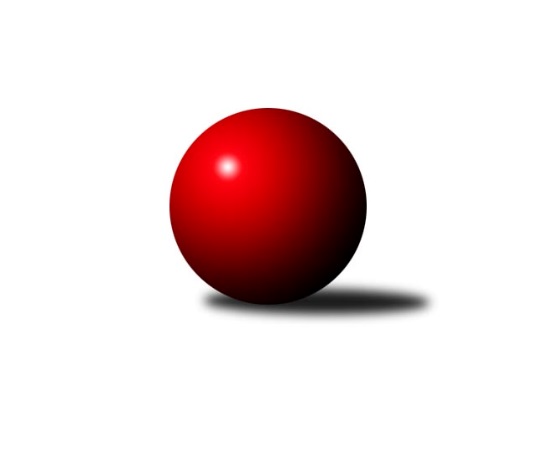 Č.8Ročník 2023/2024	30.11.2023Nejlepšího výkonu v tomto kole: 1725 dosáhlo družstvo: Loko Tábor COP Tábor 2023/2024Výsledky 8. kolaSouhrnný přehled výsledků:KK Hilton C	- So. Chýnov B	5:1	1667:1658	5.0:3.0	29.11.Loko Tábor C	- Sp. Soběslav B	5:1	1725:1540	6.0:2.0	30.11.Loko Tábor D	- So. Chotoviny D	0:6	1371:1527	1.0:7.0	30.11.Tabulka družstev:	1.	Loko Tábor C	8	7	0	1	33.5 : 14.5 	43.0 : 21.0 	 1622	14	2.	KK Hilton C	8	5	1	2	31.0 : 17.0 	37.5 : 26.5 	 1545	11	3.	So. Chýnov B	8	5	0	3	33.5 : 14.5 	43.0 : 21.0 	 1653	10	4.	Sp. Soběslav B	8	3	0	5	18.0 : 30.0 	23.0 : 41.0 	 1443	6	5.	So. Chotoviny D	8	2	0	6	16.0 : 32.0 	24.5 : 39.5 	 1459	4	6.	Loko Tábor D	8	1	1	6	12.0 : 36.0 	21.0 : 43.0 	 1364	3Podrobné výsledky kola:	 KK Hilton C	1667	5:1	1658	So. Chýnov B	Jiří Vitha	 	 232 	 214 		446 	 2:0 	 433 	 	228 	 205		Vlastimil Novák	Miroslav Kovač	 	 171 	 196 		367 	 0:2 	 414 	 	213 	 201		Věra Návarová	Stanislav Ťoupal	 	 210 	 222 		432 	 1:1 	 421 	 	225 	 196		Radim Mareš	Ladislav Maroušek	 	 200 	 222 		422 	 2:0 	 390 	 	191 	 199		Vendula Burdovározhodčí: Dušan JelínekNejlepší výkon utkání: 446 - Jiří Vitha	 Loko Tábor C	1725	5:1	1540	Sp. Soběslav B	Josef Macháček	 	 180 	 214 		394 	 1:1 	 363 	 	185 	 178		Pavel Reichel	Barbora Dvořáková	 	 229 	 234 		463 	 2:0 	 366 	 	185 	 181		Vojtěch Křivan	Zdeněk Vít	 	 185 	 190 		375 	 1:1 	 395 	 	216 	 179		Jana Křivanová	Zdeněk Zeman	 	 237 	 256 		493 	 2:0 	 416 	 	223 	 193		Vladimír Křivanrozhodčí: Jaroslav MihálNejlepší výkon utkání: 493 - Zdeněk Zeman	 Loko Tábor D	1371	0:6	1527	So. Chotoviny D	Pavla Krejčová	 	 160 	 163 		323 	 0:2 	 380 	 	186 	 194		Zdeněk Fiala	Pavlína Fürbacherová	 	 170 	 207 		377 	 1:1 	 386 	 	194 	 192		Lucie Lišková	Monika Havránková	 	 180 	 200 		380 	 0:2 	 422 	 	203 	 219		Kateřina Křemenová	Martina Sedláčková	 	 147 	 144 		291 	 0:2 	 339 	 	183 	 156		František Orelrozhodčí: Martin JindaNejlepší výkon utkání: 422 - Kateřina KřemenováPořadí jednotlivců:	jméno hráče	družstvo	celkem	plné	dorážka	chyby	poměr kuž.	Maximum	1.	Radim Mareš 	So. Chýnov B	442.93	300.6	142.3	5.3	5/5	(486)	2.	Zdeněk Zeman 	Loko Tábor C	431.80	303.0	128.8	6.9	5/5	(493)	3.	Stanislav Ťoupal 	KK Hilton C	431.58	304.2	127.4	6.0	3/4	(476)	4.	Vlastimil Novák 	So. Chýnov B	408.60	288.3	120.4	11.1	5/5	(433)	5.	Ctibor Cabadaj 	Loko Tábor C	401.38	281.3	120.1	8.3	4/5	(441)	6.	Vendula Burdová 	So. Chýnov B	393.50	276.4	117.1	9.7	5/5	(443)	7.	Miroslav Kovač 	KK Hilton C	391.08	265.8	125.3	8.8	3/4	(420)	8.	Jan Krákora 	KK Hilton C	384.50	274.8	109.7	15.0	3/4	(413)	9.	Monika Havránková 	Loko Tábor D	381.90	277.8	104.1	14.1	5/5	(423)	10.	Kateřina Křemenová 	So. Chotoviny D	378.38	270.8	107.6	12.8	4/4	(422)	11.	Pavel Reichel 	Sp. Soběslav B	377.25	268.8	108.5	12.0	4/4	(423)	12.	Lucie Lišková 	So. Chotoviny D	373.25	270.8	102.5	12.8	4/4	(419)	13.	Jarmil Kylar 	KK Hilton C	369.00	268.5	100.5	13.0	4/4	(380)	14.	Zdeněk Fiala 	So. Chotoviny D	364.44	268.3	96.1	13.9	4/4	(392)	15.	Pavlína Fürbacherová 	Loko Tábor D	363.94	272.6	91.4	16.0	4/5	(385)	16.	Vojtěch Křivan 	Sp. Soběslav B	360.04	267.3	92.7	16.6	4/4	(384)	17.	František Orel 	So. Chotoviny D	343.31	250.1	93.3	16.4	4/4	(378)	18.	Kateřina Smolíková 	Sp. Soběslav B	333.38	239.6	93.8	16.4	4/4	(359)	19.	Zdeněk Pech 	KK Hilton C	328.83	260.7	68.2	22.2	3/4	(336)	20.	Martina Sedláčková 	Loko Tábor D	299.80	224.8	75.0	24.4	5/5	(338)	21.	Pavla Krejčová 	Loko Tábor D	289.06	222.6	66.5	23.3	4/5	(323)		Zdeněk Samec 	Loko Tábor C	435.33	294.3	141.0	7.7	3/5	(450)		Jiří Šalát 	So. Chýnov B	435.00	299.0	136.0	6.0	1/5	(435)		Jiří Vitha 	KK Hilton C	424.50	285.3	139.3	6.0	2/4	(446)		Barbora Dvořáková 	Loko Tábor C	424.11	296.6	127.6	8.8	3/5	(463)		Věra Návarová 	So. Chýnov B	418.33	300.0	118.3	7.2	3/5	(474)		Karolína Roubková 	So. Chýnov B	406.83	284.5	122.3	7.7	2/5	(433)		Ladislav Maroušek 	KK Hilton C	400.00	271.5	128.5	9.0	1/4	(422)		Josef Macháček 	Loko Tábor C	392.75	294.5	98.3	14.3	2/5	(394)		Viktorie Lojdová 	Loko Tábor D	389.25	268.8	120.5	8.8	2/5	(423)		David Dvořák 	Loko Tábor C	388.44	281.3	107.1	12.8	3/5	(443)		Vladimír Křivan 	Sp. Soběslav B	379.33	280.3	99.0	9.3	2/4	(416)		Irena Dlouhá 	Loko Tábor D	378.00	267.0	111.0	13.0	1/5	(378)		Josef Schleiss 	Sp. Soběslav B	377.00	283.5	93.5	16.5	2/4	(394)		Zdeněk Vít 	Loko Tábor C	365.33	262.3	103.0	15.7	1/5	(375)		Jana Křivanová 	Sp. Soběslav B	356.75	246.0	110.8	11.0	2/4	(395)		Dominik Smutný 	Loko Tábor C	344.00	239.0	105.0	17.0	1/5	(344)		Jana Votrubová 	Sp. Soběslav B	313.50	227.0	86.5	13.5	2/4	(348)		Václav Gabriel 	KK Hilton C	309.00	242.0	67.0	22.0	1/4	(309)Sportovně technické informace:Starty náhradníků:registrační číslo	jméno a příjmení 	datum startu 	družstvo	číslo startu
Hráči dopsaní na soupisku:registrační číslo	jméno a příjmení 	datum startu 	družstvo	Program dalšího kola:9. kolo5.12.2023	út	17:00	Sp. Soběslav B - KK Hilton C	6.12.2023	st	17:00	So. Chýnov B - So. Chotoviny D	7.12.2023	čt	17:00	Loko Tábor C - Loko Tábor D	Nejlepší šestka kola - absolutněNejlepší šestka kola - absolutněNejlepší šestka kola - absolutněNejlepší šestka kola - absolutněNejlepší šestka kola - dle průměru kuželenNejlepší šestka kola - dle průměru kuželenNejlepší šestka kola - dle průměru kuželenNejlepší šestka kola - dle průměru kuželenNejlepší šestka kola - dle průměru kuželenPočetJménoNázev týmuVýkonPočetJménoNázev týmuPrůměr (%)Výkon5xZdeněk ZemanLok. Tábor C4935xZdeněk ZemanLok. Tábor C126.744934xBarbora DvořákováLok. Tábor C4633xBarbora DvořákováLok. Tábor C119.034633xJiří VithaSezimák C4463xJiří VithaSezimák C112.914465xVlastimil NovákChýnov B4333xVlastimil NovákChýnov B109.624336xStanislav ŤoupalSezimák C4325xStanislav ŤoupalSezimák C109.374321xKateřina KřemenováChotoviny D4221xKateřina KřemenováChotoviny D108.49422